Table S1. Names of phylum/superphylum level groupsa in different sequence databasesba The following phylum-level groups have been proposed but the names are not listed in any of the four databases: Guyamas1 (Teske et al., 2002) and SC3 (Dunbar et al., 2002).b References for databases used: SILVA 132 (Quast et al., 2013;Yilmaz et al., 2014), RDP (Cole et al., 2014), GreenGenes (DeSantis et al., 2006), NCBI Taxonomy Browser (Benson et al., 2009;Sayers et al., 2009).ReferencesBenson, D.A., Karsch-Mizrachi, I., Lipman, D.J., Ostell, J., and Sayers, E.W. (2009). GenBank. Nucleic Acids Research 37, D26-D31.Cole, J.R., Wang, Q., Fish, J.A., Chai, B.L., Mcgarrell, D.M., Sun, Y.N., Brown, C.T., Porras-Alfaro, A., Kuske, C.R., and Tiedje, J.M. (2014). Ribosomal Database Project: data and tools for high throughput rRNA analysis. Nucleic Acids Research 42, D633-D642.Desantis, T.Z., Hugenholtz, P., Larsen, N., Rojas, M., Brodie, E.L., Keller, K., Huber, T., Dalevi, D., Hu, P., and Andersen, G.L. (2006). Greengenes, a chimera-checked 16S rRNA gene database and workbench compatible with ARB. Applied and Environmental Microbiology 72, 5069-5072.Dunbar, J., Barns, S.M., Ticknor, L.O., and Kuske, C.R. (2002). Empirical and Theoretical Bacterial Diversity in Four Arizona Soils. Applied and Environmental Microbiology 68, 3035-3045.Quast, C., Pruesse, E., Yilmaz, P., Gerken, J., Schweer, T., Yarza, P., Peplies, J., and Glockner, F.O. (2013). The SILVA ribosomal RNA gene database project: improved data processing and web-based tools. Nucleic Acids Research 41, D590-D596.Sayers, E.W., Barrett, T., Benson, D.A., Bryant, S.H., Canese, K., Chetvernin, V., Church, D.M., Dicuccio, M., Edgar, R., Federhen, S., Feolo, M., Geer, L.Y., Helmberg, W., Kapustin, Y., Landsman, D., Lipman, D.J., Madden, T.L., Maglott, D.R., Miller, V., Mizrachi, I., Ostell, J., Pruitt, K.D., Schuler, G.D., Sequeira, E., Sherry, S.T., Shumway, M., Sirotkin, K., Souvorov, A., Starchenko, G., Tatusova, T.A., Wagner, L., Yaschenko, E., and Ye, J. (2009). Database resources of the National Center for Biotechnology Information. Nucleic Acids Research 37, 3124-3124.Teske, A., Hinrichs, K.-U., Edgcomb, V., De Vera Gomez, A., Kysela, D., Sylva, S.P., Sogin, M.L., and Jannasch, H.W. (2002). Microbial Diversity of Hydrothermal Sediments in the Guaymas Basin: Evidence for Anaerobic Methanotrophic Communities. Applied and Environmental Microbiology 68, 1994-2007.Yilmaz, P., Parfrey, L.W., Yarza, P., Gerken, J., Pruesse, E., Quast, C., Schweer, T., Peplies, J., Ludwig, W., and Glockner, F.O. (2014). The SILVA and "All-species Living Tree Project (LTP)" taxonomic frameworks. Nucleic Acids Research 42, D643-D648.SILVA 132 Greengenes (Aug 2013)RDP 11NCBI (Taxonomy browser)Alternative namesAcetothermiaOP1AcetothermiaCandidatus BipolaricaulotaKB1, OP1, MSBL6, FraserbacteriaAcidobacteriaAcidobacteriaAcidobacteriaAcidobacteriaAcidobacteriaAminicenantia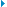 OP8AminicenantesCandidatus AminicenantesOP8AcidobacteriaFischerbacteriaCandidatus FischerbacteriaAcidobacteriaThermoanaerobaculalesThermoanaerobaculaceaeTPD-58TPD-58AcidobacteriaAcidobacteria subdivision 23ActinobacteriaActinobacteriaActinobacteriaActinobacteriaAegiribacteriaCandidatus AegiribacteriaHyd24-12AerophobetesCD12Candidatus AerophobetesCD12AncK6AncK6AquificaeAquificaeAquificaeAquificaeArmatimonadetesArmatimonadetesArmatimonadetesOP10AtribacteriaOP9AtribacteriaCandidatus AtribacteriaJS1, OP9BacteriodetesIgnavibacteriaIgnavibacteriaeIncludes ZB1BacteroidetesBacteroidetesBacteroidetesBacteroidetesBacteroidetesChlorobiaChlorobiChlorobiBacteroidetesOC31OC31BacteroidetesRhodothermiaRhodothermaeotaBacteroidetesRhodothermiaBalneolalesBalneolaeotaBHI80-139BHI80-139Candidate division BHI80-139BRC1BRC1BRC1CaldisericaCaldisericaCaldisericaCaldisericaOP5, WCHB1-03CalditrichaeotaCaldithrixCalditrichaeotaKSB1CalescamantesCandidatus CalescamantesCandidatus CalescamantesEM19ChlamydiaeChlamydiaeChlamydiaeChlamydiaeIncludes GN13ChloroflexiChloroflexiChloroflexiChloroflexiIncludes MSBL5ChloroflexiAD3AD3Candidate division AD3ChloroflexiKtedonobacteriaMVP-21MVP-21GN14ChrysiogenetesChrysiogenetesChrysiogenetesChrysiogenetesCK-2C2-2CloacimonetesWWE1CloacimonetesCandidatus CloacimonetesWWE1, MSBL2CoprothermobacterotaCoprothermobacterotaCyanobacteriaCyanobacteriaCyanobacteriaCyanobacteriaOxyphotobacteriaCyanobacteriaMelainabacteriaCandidatus MelainabacteriaDadabacteriaSBR1093Candidatus DadabacteriaSBR1093DeferribacteresDeferribacteresDeferribacteresDeferribacteresDeinococcus-ThermusThermiDeinococcus-ThermusDeinococcus-ThermusDependentiaeTM6Candidatus DependentiaeTM6DesantisbacteriaCandidatus DesantisbacteriaDictyoglomiDictyoglomiDictyoglomiDictyoglomiEdwardsbacteriaCandidatus EdwardsbacteriaElusimicrobiaElusimicrobiaElusimicrobiaElusimicrobiaTG1EntotheonellaeotaCandidatus TectomicrobiaCandidatus EntotheonellaTectomicrobiaEpsilonbacteraeotaFBPFBPAbditibacteriotaFCPU426FCPU426Candidate division FCPU426FervidibacteriaOctSpa1-106Candidatus FervidibacteriaOctSpa1-106FibrobacteresFibrobacteresFibrobacteresFibrobacteresIncludes GN09 and GOUTA4FibrobacteresFibrobacteriaFibrobacteralesCandidatus RaymondbacteriaCandidatus RaymondbacteriaFirestonebacteriaCandidatus FirestonebacteriaFirmicutesFirmicutesFirmicutesFirmicutesBacillotaFusobacteriaFusobacteriaFusobacteriaFusobacteriaGAL15GAL15Candidate division GAL15Galena 15GBS-1GemmatimonadetesGemmatimonadetesGemmatimonadetesGemmatimonadetesKS-B, GN12GN01GN01Candidate division GN01HalanaerobiaeotaFirmicutesClostridiaHalanaerobialesHydrogenedentesNKB19HydrogenedentesCandidatus HydrogenedentesNKB19HydrothermaeCandidatus HydrothermaeEM3KiritimatiellaeotaKiritimatiellaeotaVerrucomicrobia subdivision 5, MSBL3LatescibacteriaWS3LatescibacteriaCandidatus LatescibacteriaWS3, Eisenbacteria, GN03LCP-89LCP-89LentisphaeraeLentisphaeraeLentisphaeraeLentisphaeraevadinBE97LindowbacteriaCandidatus LindowbacteriaMargulisbacteriaCandidatus MargulisbacteriaMarinimicrobia (SAR406 clade)SAR406MarinimicrobiaCandidatus MarinimicrobiaMarine group AMAT-CR-M4-B07MAT-CR-M4-B07ModulibacteriaKSB3KSB3, GN06NitrospinaeNitrospinaeNitrospinaeNitrospiraeNitrospiraeNitrospiraeNitrospiraeThermodesulfovibrioOmnitrophicaeotaOP3OmnitrophicaCandidatus OmnitrophicaOP3, MSBL4 and includes WOR-2 PatescibacteriaABY1PatescibacteriaABY1Candidatus BuchananbacteriaCandidatus BuchananbacteriaPatescibacteriaABY1Candidatus FalkowbacteriaCandidatus FalkowbacteriaPatescibacteriaABY1Candidatus JacksonbacteriaCandidatus JacksonbacteriaPatescibacteriaABY1Candidatus KerfeldbacteriaCandidatus KerfeldbacteriaVeblenbacteriaPatescibacteriaABY1Candidatus KomeilibacteriaCandidatus KomeilibacteriaPatescibacteriaABY1Candidatus KuenenbacteriaCandidatus KuenenbacteriaPatescibacteriaABY1Candidatus MagasanikbacteriaCandidatus MagasanikbacteriaPatescibacteriaABY1Candidatus UhrbacteriaCandidatus UhrbacteriaPatescibacteriaBerkelbacteriaCandidatus BerkelbacteriaACD58PatescibacteriaCPR2Candidate division CPR2PatescibacteriaGracilibacteriaCandidatus GracilibacteriaIncludes GN02, GN07, GN08, BD1-5, ACD80PatescibacteriaGracilibacteriaAbsconditabacteriales (SR1)SR1SR1Candidate  division SR1AbsconditabacteriaPatescibacteriaGracilibacteriaCandidatus AbawacabacteriaCandidatus AbawacabacteriaGN10PatescibacteriaGracilibacteriaCandidatus PeregrinibacteriaCandidatus PeregrinibacteriaPER, includes GN11PatescibacteriaKazaniaKazan-3B-28Candidate division Kazan-3B-28PatescibacteriaMD2896-B216PatescibacteriaMicrogenomatiaOP11MicrogenomatesCandidatus MicrogenomatesCPR3PatescibacteriaMicrogenomatiaCandidatus AmesbacteriaCandidatus AmesbacteriaPatescibacteriaMicrogenomatiaCandidatus BeckwithbacteriaCandidatus BeckwithbacteriaPatescibacteriaMicrogenomatiaCandidatus ChrisholmbacteriaCandidatus ChisholmbacteriaPatescibacteriaMicrogenomatiaCandidatus CollierbacteriaCandidatus CollierbacteriaPatescibacteriaMicrogenomatiaCandidatus CurtissbacteriaCandidatus CurtissbacteriaPatescibacteriaMicrogenomatiaCandidatus DaviesbacteriaCandidatus DaviesbacteriaPatescibacteriaMicrogenomatiaCandidatus GottesmanbacteriaCandidatus GottesmanbacteriaPatescibacteriaMicrogenomatiaCandidatus LevybacteriaCandidatus LevybacteriaPatescibacteriaMicrogenomatiaCandidatus PacebacteriaCandidatus PacebacteriaPatescibacteriaMicrogenomatiaCandidatus RoizmanbacteriaCandidatus RoizmanbacteriaPatescibacteriaMicrogenomatiaCandidatus ShapirobacteriaCandidatus ShapirobacteriaPatescibacteriaMicrogenomatiaCandidatus WoesebacteriaCandidatus WoesebacteriaBlackburnbacteriaPatescibacteriaMicrogenomatiaCandidatus WoykebacteriaCandidatus WoykebacteriaPatescibacteriaParcubacteriaOD1ParcubacteriaCandidatus ParcubacteriaPatescibacteriaParcubacteriaCandidatus AdlerbacteriaCandidatus AdlerbacteriaPatescibacteriaParcubacteriaCandidatus AzambacteriaCandidatus AzambacteriaPatescibacteriaParcubacteriaCandidatus BrennerbacteriaCandidatus BrennerbacteriaPatescibacteriaParcubacteriaCandidatus CampbellbacteriaCandidatus CampbellbacteriaPatescibacteriaParcubacteriaCandidatus ColwellbacteriaCandidatus ColwellbacteriaPatescibacteriaParcubacteriaCandidatus DoudnabacteriaCandidatus DoudnabacteriaSM2F11PatescibacteriaParcubacteriaCandidatus GiovannonibacteriaCandidatus GiovannonibacteriaPatescibacteriaParcubacteriaCandidatus JorgensenbacteriaCandidatus JorgensenbacteriaPatescibacteriaParcubacteriaCandidatus KaiserbacteriaCandidatus KaiserbacteriaPatescibacteriaParcubacteriaCandidatus LiptonbacteriaCandidatus LiptonbacteriaPatescibacteriaParcubacteriaCandidatus LloydbacteriaCandidatus LloydbacteriaPatescibacteriaParcubacteriaCandidatus MoranbacteriaCandidatus MoranbacteriaPatescibacteriaParcubacteriaCandidatus NealsonbacteriaCandidatus NealsonbacteriaPatescibacteriaParcubacteriaCandidatus NomurabacteriaCandidatus NomurabacteriaPatescibacteriaParcubacteriaCandidatus PortnoybacteriaCandidatus PortnoybacteriaPatescibacteriaParcubacteriaCandidatus RyanbacteriaCandidatus RyanbacteriaPatescibacteriaParcubacteriaCandidatus SpechtbacteriaCandidatus SpechtbacteriaPatescibacteriaParcubacteriaCandidatus StaskawiczbacteriaCandidatus StaskawiczbacteriaPatescibacteriaParcubacteriaCandidatus TerrybacteriaCandidatus TerrybacteriaPatescibacteriaParcubacteriaCandidatus VogelbacteriaCandidatus VogelbacteriaPatescibacteriaParcubacteriaCandidatus WolfebacteriaCandidatus WolfebacteriaPatescibacteriaParcubacteriaCandidatus YanofskybacteriaCandidatus YanofskybacteriaPatescibacteriaParcubacteriaCandidatus YonathbacteriaCandidatus YonathbacteriaPatescibacteriaParcubacteriaCandidatus ZambryskibacteriaCandidatus ZambryskibacteriaPatescibacteriaParcubacteriaGWA2-38-13bCandidatus AndersenbacteriaAndersenbacteriaPatescibacteriaSaccharimonadiaTM7Candidatus SaccharibacteriaCandidatus SaccharibacteriaTM7PatescibacteriaWS6 (Dojkabacteria)WS6Candidatus DojkabacteriaCandidate division WS6PatescibacteriaWWE3Candidate division WWE3   KatanobacteriaPAUC34fPAUC34fPlanctomycetesPlanctomycetesPlanctomycetesPlanctomycetesPoribacteriaPoribacteriaPoribacteriaCandidatus PoribacteriaProteobacteriaProteobacteriaProteobacteriaProteobacteriaProteobacteriaDeltaproteobacteriaThermodesulfobacterialesThermodesulfobacteriaThermodesulfobacteriaRokubacteriaCandidatus RokubacteriaCSP1-6, Candidate division SPAMRokubacteriaNC10NC10Candidate division NC10   RsaHF231SchekmanbacteriaCandidatus SchekmanbacteriaSpirochaetesSpirochaetesSpirochaetesSpirochaetesIncludes GN05SynergistetesSynergistetesSynergistetesSynergistetesTA06TA06Candidate division TA06   TenericutesTenericutesTenericutesTenericutesThermosulfidibacteraeotaAquificaeAquificalesThermosulfidibacterThermotogaeThermotogaeThermotogaeThermotogaeVerrucomicrobiaVerrucomicrobiaVerrucomicrobiaWOR-1WPS-2WPS-2Candidate division WPS-2   Candidate division WPS-2   WS1WS1Candidate division WS1WS2WS2Candidate division WS2   WS4WS4Candidate division WS4   ZixibacteriaCandidate division ZixibacteriaRBG-1, GN04, GN15AC1Candidate division AC1Candidate division CAB-ICandidate division JL-ETNP-Z39Candidate division KD3-62Candidate division kpj58rc   Candidate division KSA1   Candidate division KSA2   Candidate division KSB2   Candidate division KSB4   Polyphyletic NPL-UPA2Candidate division NPL-UPA2   Candidate division NT-B4   Candidate division OP2   Candidate division OP4   Candidate division OP6   Candidate division OP7   Candidate division OS-K   Candidate division RF3   Candidate division SAM   Candidate division Sediment-1   Candidate division Sediment-1   Candidate division Sediment-2   Candidate division Sediment-2   Candidate division Sediment-3   Candidate division Sediment-3   Candidate division Sediment-4   Candidate division Sediment-4   Candidate division TG2   Candidate division VC2   Candidate division WOR-3   Candidate division WPS-1   Candidate division WPS-1   WS5Candidate division WS5   Candidate division WYO   ZB3Candidate division ZB3Candidatus MargulisbacteriaCandidatus MarinamargulisbacteriaCandidatus AbyssubacteriaSURF-CP-1Candidatus Aureabacteria Candidatus CoatesbacteriaCandidatus DelongbacteriaCandidatus FermentibacteriaCandidatus GlassbacteriaCandidatus GoldbacteriaCandidatus HandelsmanbacteriaPolyphyleticCandidatus NiyogibacteriaCandidatus RiflebacteriaCandidatus SumerlaeotaPolyphyleticCandidatus SungbacteriaCandidatus TagabacteriaPolyphyleticCandidatus TaylorbacteriaPolyphyleticCandidatus WildermuthbacteriaCandidate division CPR1H-178Candidatus KryptoniaLDIMVS-104SC4VHS-B3-43Candidatus WallbacteriaCandidatus Wirthbacteria